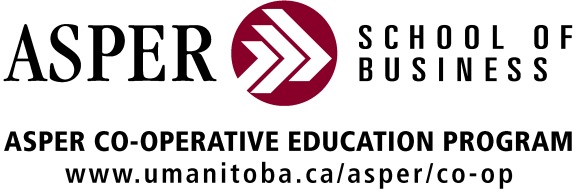 Asper Co-op Student of the Year 2024Nomination FormEmployer Nomination of StudentFor best results, your answers to the questions below should describe the impact that your co-op student had on your department and/or organization. The employer nomination will be included with the package of information provided to the selection committee.

Scoring Criteria Here are the overall scoring criteria for the award to help guide you.  The Co-op Awards Selection Committee scores nominees on a scale of 50 points, as follows: Impact on Employer (20 pts) Impact on Student/Self (15 pts) Impact on Community (5 points) Quality of Resume (5 points) Academic Achievement, GPA Scoring (5 points) TOTAL = 50 pointsNominated Student Information Name of Nominated Student:      Position/Job Title of Student:      Date of Work Term(s):      **Work term must have taken place during the 2024 year**Employer InformationName of Organization:      Contact Person and Position/Job Title:      Email address:      Phone number:      What are the top reasons (up to three) why you chose to nominate this student? (Up to 3 bullet points of no more than 50 words each for a maximum of 150 words total) What were the student’s primary duties and responsibilities at the workplace? (max. 150 words)Describe how the student made a significant contribution (i.e., to your workplace, your stakeholders, project completion, bottom line, strategic goals, etc.). Please use at least one example and indicate the impact to the organization. (max. 150 words) Did the student improve company/staff morale, the quality of work, or perhaps the level of service? Please provide at least one example. (max. 150 words)Is there anything else you would like to tell us about this student? (max. 150 words) Thank you for taking the time to complete the nomination form.Please return by November 20, 2024 to the Asper Co-op Program office.Email: aspercoop@umanitoba.ca   The 2024 Co-op Student of the Year will be announced at the annual “Asper School of Business Celebrating Co-op” event in early 2025 and awarded with $1,000 CAD.Please answer the following questions to nominate the above noted student for the 2024 Asper School of Business Co-op Student of the Year Award.